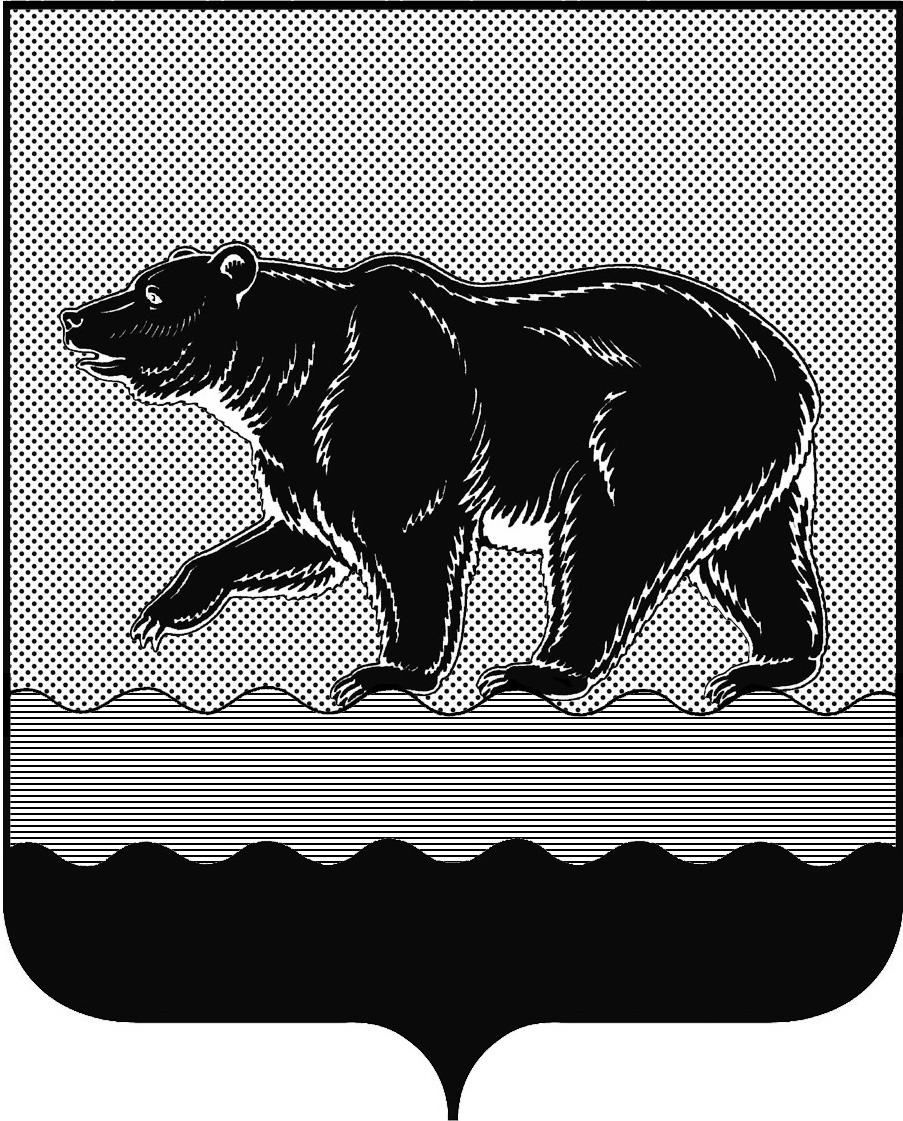 СЧЁТНАЯ ПАЛАТАГОРОДА НЕФТЕЮГАНСКА16 микрорайон, 23 дом, помещение 97, г. Нефтеюганск, 
Ханты-Мансийский автономный округ - Югра (Тюменская область), 628310  тел./факс (3463) 20-30-55, 20-30-63 E-mail: sp-ugansk@mail.ru www.admugansk.ruЗаключение на проект изменений в муниципальную программу «Развитие транспортной системы в городе Нефтеюганске»Счётная палата города Нефтеюганска на основании статьи 157 Бюджетного кодекса Российской Федерации, Положения о Счётной палате города Нефтеюганска, рассмотрев проект изменений в муниципальную программу «Развитие транспортной системы в городе Нефтеюганске» (далее по тексту – проект изменений, муниципальная программа), сообщает следующее:	1. При проведении экспертно-аналитического мероприятия учитывалось наличие экспертизы проекта изменений:	1.1. Департамента финансов администрации города Нефтеюганска на предмет соответствия бюджетному законодательству Российской Федерации и возможности финансового обеспечения его реализации из бюджета города Нефтеюганска.	1.2. Департамента экономического развития администрации города Нефтеюганска на предмет соответствия:	- проекта изменений Порядку принятия решения о разработке муниципальных программ города Нефтеюганска, их формирования, утверждения и реализации, утверждённому постановлением администрации города Нефтеюганска от 18.04.2019 № 77-нп «О модельной муниципальной программе города Нефтеюганска, порядке принятия решения о разработке муниципальных программ города Нефтеюганска, их формирования, утверждения и реализации» (далее по тексту – Порядок от 18.04.2019
№ 77-нп):	- программных мероприятий целям муниципальной программы;	- сроков реализации муниципальной программы задачам;	- целевых показателей, характеризующих результаты реализации муниципальной программы, показателям экономической, бюджетной и социальной эффективности;	- требованиям, установленным нормативными правовыми актами в сфере управления проектной деятельностью.2. Представленный проект изменений соответствует Порядку от 18.04.2019 № 77-нп, за исключением включения в таблицу 2 муниципальной программы (приложение 2 к проекту изменений) строки «Проекты, портфели проектов (в том числе направленные на реализацию национальных федеральных проектов Российской Федерации):». Учитывая, что Порядком от 18.04.2019 № 77-нп не предусмотрено отражение в таблице 2 вышеуказанной информации, рекомендуем её исключить.3. Проектом изменений планируется:3.1. Целевые показатели на 2020 год, а именно:- «Протяжённость сети автомобильных дорог общего пользования местного значения, км.» - 55,584;- «Общая протяжённость автомобильных дорог общего пользования местного значения, не соответствующих нормативным требованиям к транспортно-эксплуатационным показателям на 31 декабря отчётного года, км.» - 13,945;- «Доля протяжённости автомобильных дорог общего пользования местного значения, соответствующих нормативным требованиям к транспортно-эксплуатационным показателям, в общей протяжённости автомобильных дорог общего пользования местного значения, %» - 74,911;- «Снижение количества дорожно-транспортных происшествий с пострадавшими.» - 84;- «Снижение количества погибших в результате дорожно-транспортных происшествий.» - 6.3.2. Финансовое обеспечение за счёт средств местного бюджета по ответственному исполнителю департаменту жилищно-коммунального хозяйства администрации города Нефтеюганска (далее по тексту – ДЖКХ) на 2020-2030 годы в общей сумме 5 359 019,652 тыс. рублей, в том числе:3.2.1. По подпрограмме I «Транспорт» основному мероприятию «Обеспечение доступности и повышения качества транспортных услуг автомобильным транспортом» предусмотрены бюджетные ассигнования на общую сумму 2 900 545,252 тыс. рублей, в том числе:- 2020-2024 годы в сумме 1 318 429,660 тыс. рублей (263 685,932 тыс. рублей на каждый год соответственно);- 2025-2030 годы в сумме 1 582 115,592 тыс. рублей.В рамках данного мероприятия на 2020 год запланированы бюджетные ассигнования в общей сумме 263 685,932 тыс. рублей на осуществление закупок в сфере регулярных перевозок пассажиров и багажа автомобильным транспортом в городском сообщении.Приказом Минтранса Российской Федерации от 30.05.2019 № 158 утверждён Порядок определения начальной (максимальной) цены контракта, а также цены контракта, заключаемого с единственным поставщиком (подрядчиком, исполнителем), при осуществлении закупок в сфере регулярных перевозок пассажиров и багажа автомобильным транспортом и городским наземным электрическим транспортом (далее по тексту – Порядок от 30.05.2019 № 158).Согласно пояснительной записке ДЖКХ расчёты на 2020 год начальной (максимальной) цены контракта (далее по тексту – НМЦК) при осуществлении закупок в сфере регулярных перевозок пассажиров и багажа автомобильным транспортом в городском сообщении производились исходя из установленного лимита финансирования в размере 263 685,932 тыс. рублей.  В результате проведения экспертно-аналитического мероприятия установлено, что расчёт НМЦК при осуществлении закупок в сфере регулярных перевозок пассажиров и багажа автомобильным транспортом произведён ДЖКХ с нарушением положений Порядка от 30.05.2019
№ 158, в связи с чем рекомендуем оценить реалистичность реализации данного мероприятия. 3.2.2. По подпрограмме II «Автомобильные дороги» основному мероприятию «Обеспечение функционирования сети автомобильных дорог общего пользования местного значения» предусмотрены бюджетные ассигнования в общей сумме 2 452 511,600 тыс. рублей, в том числе:- 2020-2024 годы в сумме 1 114 778,000 тыс. рублей (222 955,600 тыс. рублей на каждый год соответственно);- 2025-2030 годы в сумме 1 337 733,600 тыс. рублей.Данное мероприятие на 2020 год включает в себя:- содержание автомобильных дорог общего пользования местного значения в сумме 212 114,900 тыс. рублей;- техническое обслуживание и содержание светофорного хозяйства в сумме 10 436,000 тыс. рублей;- поставку электроэнергии на светофорное хозяйство в сумме 404,700 тыс. рублей.3.2.3. По подпрограмме III «Безопасность дорожного движения» основному мероприятию «Улучшение условий дорожного движения и устранение опасных участков на улично-дорожной сети» предусмотрены бюджетные ассигнования на 2020-2022 годы на общую сумму 5 962,800 тыс. рублей (1 987,600 тыс. рублей на каждый год соответственно).Согласно пояснительной записке ДЖКХ планируется выполнить поставку с установкой пешеходного металлополимерного ограждения для улично-дорожной сети города Нефтеюганска. В 2020 году запланировано установить 319,5 м.п. ограждения (мероприятие запланировано в целях исполнения пункта 2 перечня поручений Президента Российской Федерации от 20.02.2015 № Пр-287 по приведению пешеходных переходов в соответствие с требованиями национальных стандартов).   3.3. В приложении 3 к проекту изменений по департаменту градостроительства и земельных отношений администрации города Нефтеюганска перераспределить средства местного бюджета в сумме 152,203 тыс. рублей с мероприятия «ПИР «Автодорога по ул. Мира (от ул. Жилая до ул. Объездная» (в связи со сложившейся экономией) на мероприятие «Заключение авторского надзора по объекту «Дорога № 5 (ул. Киевская (от ул. Парковая до ул. Объездная-1) (участок от ул. Парковая до ул. Жилая)». 4. Финансовые показатели, содержащиеся в проекте изменений, соответствуют расчётам, представленным на экспертизу.По итогам проведения финансово-экономической экспертизы установлено:1. В таблицу 2 муниципальной программы (приложение 2 к проекту изменений) включена строка «Проекты, портфели проектов (в том числе направленные на реализацию национальных федеральных проектов Российской Федерации):», не предусмотренная Порядком от 18.04.2019 
№ 77-нп. 2. Расчёт НМЦК при осуществлении закупок в сфере регулярных перевозок пассажиров и багажа автомобильным транспортом произведён с нарушением положений Порядка от 30.05.2019 № 158.На основании вышеизложенного, рекомендуем:1. Исключить из таблицы 2 муниципальной программы (приложение 2 к проекту изменений) строку «Проекты, портфели проектов (в том числе направленные на реализацию национальных федеральных проектов Российской Федерации):».2. Оценить реалистичность реализации мероприятия «Обеспечение доступности и повышения качества транспортных услуг автомобильным транспортом».По итогам проведения экспертизы, предлагаем направить проект изменений на утверждение с учётом рекомендаций, отражённых в настоящем заключении. 	Просим в срок до 08.11.2019 года направить в наш адрес информацию о принятом решении в части исполнения рекомендаций, отражённых в настоящем заключении.Председатель     	                       	                          	      		 Гичкина С.А.  Исполнитель:инспектор инспекторского отдела № 2Счётной палаты города НефтеюганскаПустовалова Наталья ЮрьевнаТел. 8 (3463) 203948Исх. от 31.10.2019 № 411